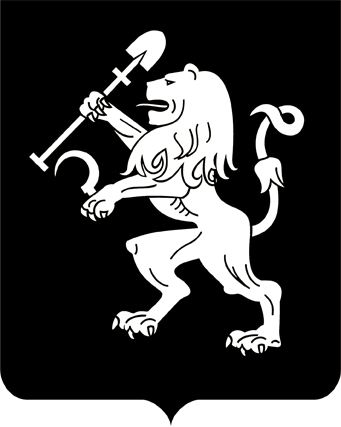 АДМИНИСТРАЦИЯ ГОРОДА КРАСНОЯРСКАРАСПОРЯЖЕНИЕО сносе самовольной постройки(ул. Туруханская, 20)В соответствии с пунктом 4 статьи 222 Гражданского кодекса Российской Федерации, статьей 55.32 Градостроительного кодекса                  Российской Федерации, статьей 16 Федерального закона от 06.10.2003 № 131-ФЗ «Об общих принципах организации местного самоуправления в Российской Федерации», руководствуясь статьями 45, 58, 59 Устава города Красноярска, распоряжением Главы города от 22.12.2006 № 270-р:1. Осуществить снос кирпичного гаражного бокса площадью застройки 42,3 кв. м, расположенного на земельном участке с кадастровым номером 24:50:0300116:27 (32,2 кв. м) по адресу: г. Красноярск,             ул. Туруханская, 20, и на части земельного участка неразграниченной государственной собственности в кадастровом квартале 24:50:0300116 (10,1 кв. м), в соответствии с каталогом координат характерных точек внешнего контура самовольной постройки согласно приложению. 2. В течение семи дней со дня принятия настоящего распоряжения:департаменту информационной политики администрации города опубликовать сообщение в газете «Городские новости» о планируемом сносе самовольной постройки, указанной в пункте 1 настоящего распоряжения;управлению информатизации и связи администрации города обеспечить размещение на официальном сайте администрации города               в информационно-телекоммуникационной сети Интернет сообщения                о планируемом сносе самовольной постройки, указанной в пункте 1 настоящего распоряжения;муниципальному казенному учреждению города Красноярска «Управление капитального строительства» обеспечить размещение сообщения о планируемом сносе самовольной постройки, указанной            в пункте 1 настоящего распоряжения, на информационном щите в границах земельных участков, на которых она расположена.3. Муниципальному казенному учреждению города Красноярска «Управление капитального строительства» по истечении двух месяцев со дня размещения на официальном сайте администрации города в информационно-телекоммуникационной сети Интернет сообщения о планируемом сносе самовольной постройки в течение шести месяцев организовать снос самовольной постройки, указанной в пункте 1 настоящего распоряжения.4. Настоящее распоряжение опубликовать в газете «Городские новости» и разместить на официальном сайте администрации города.Заместитель Главы города					               О.Н. Животов18.05.2022№ 58-арх